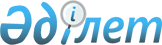 О создании государственных учреждений Комитета таможенного контроля Министерства финансов Республики КазахстанПостановление Правительства Республики Казахстан от 31 декабря 2004 года N 1470

      В соответствии с пунктом 2 
 статьи 17 
 Таможенного кодекса Республики Казахстан и пунктами 6.1 и 6.2 раздела 8 Плана мероприятий по реализации Программы развития таможенной службы Республики Казахстан на 2004-2006 годы, утвержденной 
 постановлением 
 Правительства Республики Казахстан от 3 октября 2003 года N 1019, Правительство Республики Казахстан 

ПОСТАНОВЛЯЕТ:





      1. Создать в пределах лимитов штатной численности территориальных подразделений Комитета таможенного контроля Министерства финансов Республики Казахстан государственные учреждения:



      1) учебно-методический центр Комитета таможенного контроля Министерства финансов Республики Казахстан в городе Алматы;



      2) учебно-методический центр Комитета таможенного контроля Министерства финансов Республики Казахстан в городе Атырау.




      2. Основным предметом деятельности, указанных в пункте 1 настоящего постановления государственных учреждений (далее - учреждения), определить повышение квалификации должностных лиц таможенных органов Республики Казахстан.




      3. Установить, что финансирование учреждений осуществляется за счет и в пределах средств, предусмотренных в республиканском бюджете на соответствующий финансовый год Министерству финансов Республики Казахстан.




      4. Внести в 
 постановление 
 Правительства Республики Казахстан от 29 октября 2004 года N 1133 "Вопросы Комитета таможенного контроля Министерства финансов Республики Казахстан" следующие дополнения:



      перечень государственных учреждений - территориальных органов Комитета таможенного контроля Министерства финансов Республики Казахстан дополнить пунктами 31 и 32 следующего содержания:



      "31. Учебно-методический центр Комитета таможенного контроля Министерства финансов Республики Казахстан в городе Алматы;



      32. Учебно-методический центр Комитета таможенного контроля Министерства финансов Республики Казахстан в городе Атырау.".




      5. Комитету таможенного контроля Министерства финансов Республики Казахстан в установленном законодательством порядке:



      1) утвердить уставы государственных учреждений и обеспечить их государственную регистрацию в органах юстиции;



      2) принять иные меры, вытекающие из настоящего постановления.




      6. Настоящее постановление вступает в силу со дня подписания.


      

Исполняющий обязанности




      Премьер-Министра




      Республики Казахстан


					© 2012. РГП на ПХВ «Институт законодательства и правовой информации Республики Казахстан» Министерства юстиции Республики Казахстан
				